										   С Образец бр. 14До Филолошки факултет „Блаже Конески“- Скопје					     БАРАЊЕза задоцнето запишување на семестар	од ______________________________________________________, индекс бр. _________,студент на студиската програма по_____________________________________________________.	Ве молам да ми овозможите задоцнето да го запишам зимскиот/летниот семестар од учебната 20___/20___ година. Причина за задоцнетото запишување на семестарот е __________________________________________________________________________________________________________________________________________________________________.Со почит,										Студент									  _________________Контакт тел.број:_________________	е-пошта:__________________________________Прилог: Документ за причините за задоцнетото запишување, уплатница-и и индекс.Барањето се прифаќа / се одбива	Продекан за настава     проф. д-р _________________	Напомена: Барањето треба да биде таксирано со 50,00 ден. и заверено во студентската архива.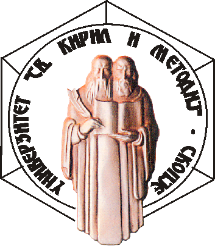 УНИВЕРЗИТЕТ „СВ.КИРИЛ И МЕТОДИЈ“ФИЛОЛОШКИ ФАКУЛТЕТ „БЛАЖЕ КОНЕСКИ“ СКОПЈЕБул. Гоце Делчев 9а, 1000 Скопје, Република Северна МакедонијаДеканат: +389 2 3240 401Број: ________/____  Број: ________/____  Број: ________/____  Датум: ___.___.20___година С К О П Ј ЕДатум: ___.___.20___година С К О П Ј ЕДатум: ___.___.20___година С К О П Ј Е